graduate COMMITTEE 
curriculum PROPOSAL FORM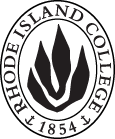 Cover page						Scroll over blue text to see further instructionsC. Program Proposals
D. SignaturesChanges that directly impact more than one department/program MUST have the signatures of all relevant department chairs, program directors, and relevant dean (e.g. when creating/revising a program using courses from other departments/programs). Proposals that do not have appropriate approval signatures will not be considered. Type in name of person signing and their position/affiliation.Send electronic files of this proposal and accompanying catalog copy to graduatecommittee@ric.edu and a printed or electronic signature copy of this form to the current Chair of Graduate Committee. Check Graduate Committee website for due dates.D.1. Approvals:   required from programs/departments/deans who originate the proposal.  may include multiple departments, e.g., for joint/interdisciplinary prposals. D.2. Acknowledgements: REQUIRED from OTHER PROGRAMS/DEPARTMENTS IMPACTED BY THE PROPOSAL. SIGNATURE DOES NOT INDICATE APPROVAL, ONLY AWARENESS THAT THE PROPOSAL IS BEING SUBMITTED.  List all other programs and departments affected by this proposal.  Signatures from these departments are required in the signature section. CONCERNS SHOULD BE BROUGHT TO THE GRADUATE COMMITTEE MEETING FOR DISCUSSION. A.1. Course or programRevise HCA program with new course HCA 545 – Managing Health Care OrganizationsRevise HCA program with new course HCA 545 – Managing Health Care OrganizationsRevise HCA program with new course HCA 545 – Managing Health Care OrganizationsRevise HCA program with new course HCA 545 – Managing Health Care OrganizationsRevise HCA program with new course HCA 545 – Managing Health Care OrganizationsReplacing A.2. Proposal typeProgram Revision: Replacing HCA 535 (Managing Community Health) with HCA 545 (Managing Health Care Organizations)Program Revision: Replacing HCA 535 (Managing Community Health) with HCA 545 (Managing Health Care Organizations)Program Revision: Replacing HCA 535 (Managing Community Health) with HCA 545 (Managing Health Care Organizations)Program Revision: Replacing HCA 535 (Managing Community Health) with HCA 545 (Managing Health Care Organizations)Program Revision: Replacing HCA 535 (Managing Community Health) with HCA 545 (Managing Health Care Organizations)A.3. OriginatorChristine ConnollyChristine ConnollyHome departmentsHome departmentsManagement and Marketing: Health Care AdministrationManagement and Marketing: Health Care AdministrationA.4. Rationale/ContextRationale for Program ChangeAs the MS in Health Care Administration program continues to evolve, we have become aware that a stronger and more broad health care management course is needed to better prepare our students for leading and managing in the healthcare sector. The previous course was designed with a community health focus and as the course was implemented it became apparent that there was overlap with another courses and that it lacked a management emphasis in all other facets of health care. This curriculum change resolves this issue and strengthens students understanding of unique health care management requirements in a variety of health care settings. Our graduate curriculum is best served with a strong management course that looks at managing not just in a community public health arena but also in hospitals, assisted living and nursing facilities, community health centers, and other areas delivering health care services. HCA 535 is only a curriculum requirement for MS-HCA majors so this will not impact other departments or programs.While this new course offering will replace HCA 535, for those who have already taken HCA 535, we will accept HCA 535, in place of the HCA 545 requirement.Rationale for Program ChangeAs the MS in Health Care Administration program continues to evolve, we have become aware that a stronger and more broad health care management course is needed to better prepare our students for leading and managing in the healthcare sector. The previous course was designed with a community health focus and as the course was implemented it became apparent that there was overlap with another courses and that it lacked a management emphasis in all other facets of health care. This curriculum change resolves this issue and strengthens students understanding of unique health care management requirements in a variety of health care settings. Our graduate curriculum is best served with a strong management course that looks at managing not just in a community public health arena but also in hospitals, assisted living and nursing facilities, community health centers, and other areas delivering health care services. HCA 535 is only a curriculum requirement for MS-HCA majors so this will not impact other departments or programs.While this new course offering will replace HCA 535, for those who have already taken HCA 535, we will accept HCA 535, in place of the HCA 545 requirement.Rationale for Program ChangeAs the MS in Health Care Administration program continues to evolve, we have become aware that a stronger and more broad health care management course is needed to better prepare our students for leading and managing in the healthcare sector. The previous course was designed with a community health focus and as the course was implemented it became apparent that there was overlap with another courses and that it lacked a management emphasis in all other facets of health care. This curriculum change resolves this issue and strengthens students understanding of unique health care management requirements in a variety of health care settings. Our graduate curriculum is best served with a strong management course that looks at managing not just in a community public health arena but also in hospitals, assisted living and nursing facilities, community health centers, and other areas delivering health care services. HCA 535 is only a curriculum requirement for MS-HCA majors so this will not impact other departments or programs.While this new course offering will replace HCA 535, for those who have already taken HCA 535, we will accept HCA 535, in place of the HCA 545 requirement.Rationale for Program ChangeAs the MS in Health Care Administration program continues to evolve, we have become aware that a stronger and more broad health care management course is needed to better prepare our students for leading and managing in the healthcare sector. The previous course was designed with a community health focus and as the course was implemented it became apparent that there was overlap with another courses and that it lacked a management emphasis in all other facets of health care. This curriculum change resolves this issue and strengthens students understanding of unique health care management requirements in a variety of health care settings. Our graduate curriculum is best served with a strong management course that looks at managing not just in a community public health arena but also in hospitals, assisted living and nursing facilities, community health centers, and other areas delivering health care services. HCA 535 is only a curriculum requirement for MS-HCA majors so this will not impact other departments or programs.While this new course offering will replace HCA 535, for those who have already taken HCA 535, we will accept HCA 535, in place of the HCA 545 requirement.Rationale for Program ChangeAs the MS in Health Care Administration program continues to evolve, we have become aware that a stronger and more broad health care management course is needed to better prepare our students for leading and managing in the healthcare sector. The previous course was designed with a community health focus and as the course was implemented it became apparent that there was overlap with another courses and that it lacked a management emphasis in all other facets of health care. This curriculum change resolves this issue and strengthens students understanding of unique health care management requirements in a variety of health care settings. Our graduate curriculum is best served with a strong management course that looks at managing not just in a community public health arena but also in hospitals, assisted living and nursing facilities, community health centers, and other areas delivering health care services. HCA 535 is only a curriculum requirement for MS-HCA majors so this will not impact other departments or programs.While this new course offering will replace HCA 535, for those who have already taken HCA 535, we will accept HCA 535, in place of the HCA 545 requirement.Rationale for Program ChangeAs the MS in Health Care Administration program continues to evolve, we have become aware that a stronger and more broad health care management course is needed to better prepare our students for leading and managing in the healthcare sector. The previous course was designed with a community health focus and as the course was implemented it became apparent that there was overlap with another courses and that it lacked a management emphasis in all other facets of health care. This curriculum change resolves this issue and strengthens students understanding of unique health care management requirements in a variety of health care settings. Our graduate curriculum is best served with a strong management course that looks at managing not just in a community public health arena but also in hospitals, assisted living and nursing facilities, community health centers, and other areas delivering health care services. HCA 535 is only a curriculum requirement for MS-HCA majors so this will not impact other departments or programs.While this new course offering will replace HCA 535, for those who have already taken HCA 535, we will accept HCA 535, in place of the HCA 545 requirement.A.5. Student impactNew course to replace HCA 535. No negative impact on students.  Those who have completed HCA 535 will be able to use this course for their graduation requirements. New students will take the newly developed course. New course to replace HCA 535. No negative impact on students.  Those who have completed HCA 535 will be able to use this course for their graduation requirements. New students will take the newly developed course. New course to replace HCA 535. No negative impact on students.  Those who have completed HCA 535 will be able to use this course for their graduation requirements. New students will take the newly developed course. New course to replace HCA 535. No negative impact on students.  Those who have completed HCA 535 will be able to use this course for their graduation requirements. New students will take the newly developed course. New course to replace HCA 535. No negative impact on students.  Those who have completed HCA 535 will be able to use this course for their graduation requirements. New students will take the newly developed course. New course to replace HCA 535. No negative impact on students.  Those who have completed HCA 535 will be able to use this course for their graduation requirements. New students will take the newly developed course. A.6. Impact on other programsNo other programs will be impacted.No other programs will be impacted.No other programs will be impacted.No other programs will be impacted.No other programs will be impacted.No other programs will be impacted.A.7. Resource impactFaculty PT & FT: No additional faculty neededNo additional faculty neededNo additional faculty neededNo additional faculty neededNo additional faculty neededA.7. Resource impactLibrary:Existing library and information technology resources are sufficient for supporting the program at this time.Existing library and information technology resources are sufficient for supporting the program at this time.Existing library and information technology resources are sufficient for supporting the program at this time.Existing library and information technology resources are sufficient for supporting the program at this time.Existing library and information technology resources are sufficient for supporting the program at this time.A.7. Resource impactTechnologyExisting technology resources are sufficient for supporting the program at this time.Existing technology resources are sufficient for supporting the program at this time.Existing technology resources are sufficient for supporting the program at this time.Existing technology resources are sufficient for supporting the program at this time.Existing technology resources are sufficient for supporting the program at this time.A.7. Resource impactFacilities:Classrooms in the evenings will be needed.Classrooms in the evenings will be needed.Classrooms in the evenings will be needed.Classrooms in the evenings will be needed.Classrooms in the evenings will be needed.A.7. Resource impactPromotion/ Marketing needs N/AN/AN/AN/AN/AA.8. Semester effectiveA.9. Rationale if sooner than next fallA.9. Rationale if sooner than next fallSpring 2019 (HCA 535 ) is offered in the Spring so we hope to make this replacement for this spring.Spring 2019 (HCA 535 ) is offered in the Spring so we hope to make this replacement for this spring.Spring 2019 (HCA 535 ) is offered in the Spring so we hope to make this replacement for this spring.Old (for revisions only)New/revisedC.1. Enrollments8-10 students per semesterC.2. Admission requirementsNo ChangeC.3. Retention requirementsNo ChangeC.4. Course requirements for each program optionNo ChangeC.5. Credit count for each program option3 credits for this course (no change in number of credits)C.6. Requirement for thesis, project, or comprehensive exam N/A – this only represents a course change within the programC.7. Other changes if anyN/AINSTRUCTIONS FOR PREPARING THE CATALOG COPY:  The proposal must include all relevant pages from the college catalog, and must show how the catalog will be revised.  (1) Go to the “Forms and Information” page on the Graduate Committee website. Scroll down until you see the Word files for the current catalog. (2) Download ALL catalog sections relevant for this proposal, including course descriptions and/or other affected programs.  (3) Place ALL relevant catalog copy into a single file.  Put page breaks between sections and delete any catalog pages not relevant for this proposal. (4) Using the track changes function, revise the catalog pages to demonstrate what the information should look like in next year’s catalog.  (5) Check the revised catalog pages against the proposal form, especially making sure that program totals are correct if adding/deleting course credits.  NamePosition/affiliationSignatureDateMarianne RaimondoDirector MS-HCAConstance MilbourneChair – Management. and MarketingJeffrey MelloDean, School of BusinessNamePosition/affiliationSignatureDateN/ATab to add rows